Position:  Land Surveyor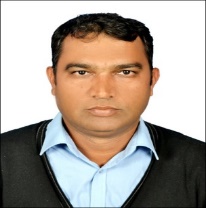 Name:  MubasharE-mail:  mubasher.382049@2freemail.com Total Work Experience: 12 years experience in the Field of constructions.Objective: To work in an environment that I can Exercise my knowledge and capability in engineering and Building and Land Surveying and to continue pursue other personal and professional development through studies and exploration of new and better ideas.”Roles, duties and Responsibilities:Conduct field surveys, control points establishment, field data processing, setting out and production of survey drawings.Organizeand develop teamwork, plans, methods and procedures to perform surveying tasks. Collect and analyze field data; perform complex survey and engineering computation.Uploading and downloading survey data from the Total Station instrument.Accurately establish and transfer control networks both horizontal and vertical. This includes “vertical plumbing” for control transfer between floors on multi storey buildings.Read plans and convert dimensions to the survey coordinate system.Produce clear accurate “As Built” surveys of a standard that can be issued to other contractors.Prepare and submit report to Project Manager.Work Experience:Beijing Jangho Curtain Wall Company Ltd. Chief Land Surveyor (Aug 2017 to date…) Abu Dhabi International Airport and following duties and responsibilities were carried out;Attend the Contractor’s request for surveys, including the checking of the Contractor’s setting out of centerlines, structures, slope stakes, etc.Participate in the format and standard procedures for calculation and documentation of quantities.Check the field measurement surveys including original and final cross sections, check critical elevations, dimensions and locations of structural elements, earthwork grading, pavement and appurtenances, check the Contractor’s detailed survey in advance of construction operations, investigate and clarify survey discrepancies.Assist the Senior Land Surveyor in training in the use of modern survey equipment.
 Involve in the calibration and checking of the survey instruments.Involve in the as-built review and finalization as per the Senior Land Surveyor and in coordination with RE’s, site engineers, land surveyors and inspectors.Nesma & Partners, Saudi ArabiaLand Surveyor (March 2015 to July 2017)Al Riyadh Metro Project Line 3 and following duties and responsibilities were carried out;Check the elevations, the setting out and rest of survey work by the contractor are required to ensure accuracy.Advise the Senior Land Surveyor and Resident Engineer and recommend actions concerning construction surveys.Maintain the construction surveys and quantity records as per the Senior Land Surveyor instructions.Perform the initial baseline and control surveys including establishment of bench marks and recovery of any existing survey monuments to be removed at the start of the project as directed by the Senior Land Surveyor and Senior Resident Engineer.Attend the Contractor’s request for surveys, including the checking of the Contractor’s setting out of centerlines, structures, slope stakes, etc.Check the field measurement surveys including original and final cross sections, check critical elevations, dimensions and locations of structural elements, earthwork grading, pavement and appurtenances, check the Contractor’s detailed survey in advance of construction operations, investigate and clarify survey discrepancies.Participate in the format and standard procedures for calculation and documentation of quantities.Assist the Senior Land Surveyor in training in the use of modern survey equipment.
 Involve in the calibration and checking of the survey instruments.Involve in the as-built review and finalization as per the Senior Land Surveyor and in coordination with RE’s, site engineers, land surveyors and inspectors.Beijing Jangho Curtain Wall Company Ltd. Chief Land Surveyor (20 Jan 2012 to Feb 2015) Jangho is a Multinational company working in the field of Curtain wall Cladding with Jangho I have worked on the following Projects.Jeddah Station (Haramain High Speed Railway Project), Jeddah, Saudi Arabia.King Abdullah Economic city (KAEC), Saudi ArabiaGet the proper / suitable survey instrumentSurvey instrument should have valid calibration certificate from 3rd partyStudy the site set up drawingsFollow up with setting out layout drawingsCross check all the coordinatesMark all the line, levels with permanent markerDaily update the survey points given on the elevation drawing, so that installation engineer isclear with markings & he can further planMake sure all the reference points at site Any discrepancy in drawing or survey points to be highlighted immediatelySurvey file to be maintained and records to be maintainedAll survey works to be planned with installation engineer and to be done on                            priority at siteKeep all the survey instruments in safe custodyFull time survey assistant / helper to be with survey instrument when installed.If works are carried after 5 to 30 minutes gap, cross check again with the original survey startKELE CONTRACTING LLC.  (Oct 2009 to Jan 2011) (Dubai)Liwan multi stories 22 buildings at NAD al Sheba armed forced camp. OGER DUBAI CONTRACTING LLC. (Sept. 2007 to Oct 2009)Location of project: Churchill Twin Towers at Business Bay in Dubai (3B+3p+G+56 floors)Office tower (3B+3p+G+42floors)CAPITAL SURVEY ENGINEERING LLC (ABU DHABI) UAE. (Jun 2006 to Aug 2007)Location of project: Continental Cornice Hotel at cornice road Abu Dhabi.KHALID RAUF CONSTRUCTION COMPANY, PAKISTAN (Mar, 2004 to May 2005) LAND SCAPPING, SWERAGE LAYOUT & PROJECT AS BUILT DETAIL, HORIZONTAL DUNES, PLANTS, WATER LINES; FOOT PATH & BOUNDRY WALL LAYOUTLocation of project:   Ring road project in Lahore (March 2004 to May 2006)EDUCATION:S.S.C from Govt High school (Shahdra) LahoreDiploma of Land surveyor from Punjab Board of Technical EducationOTHER TECHNICAL EDUCATION:Diploma in Surveying & Computer Skills, MS office Words, ExcelAuto CAD (full version) 2D&3D   Personal Data Nationality	:	 PAKISTANI                         Marital status	:	 Married	Languages	:	English, Arabic& UrduValid Driving license (UAE & KSA)